Мы вместе!     18 марта - День воссоединения Крыма с Россией. В этот день в 2014 году был подписан договор о включении Крыма и Севастополя в состав Российской Федерации, и с этого момента Крымский полуостров стал неотъемлемой частью РФ, а дата 18 марта - всероссийским праздником.       Стало традиционным в этот день по всей России проводить торжественные и праздничные мероприятия.
     Воспитанники Заиграевского СРЦН узнали об этом значимом событии в ходе познавательной беседы с просмотром презентации «Крым наш!'». Этой дате мы посвятили турнир по шашкам, который прошел по всем правилам в атмосфере торжественности и значимости этой даты. В честном бою на шашечных досках сражались мальчики и девочки  школьного возраста, проявляя свою логику и интеллект. Победителем турнира стала Регина Д. Все призеры, и участники получили заслуженные дипломы и сладкие призы.
                                                                                                                                                                                            Шурыгина В.В., воспитатель ЗСРЦН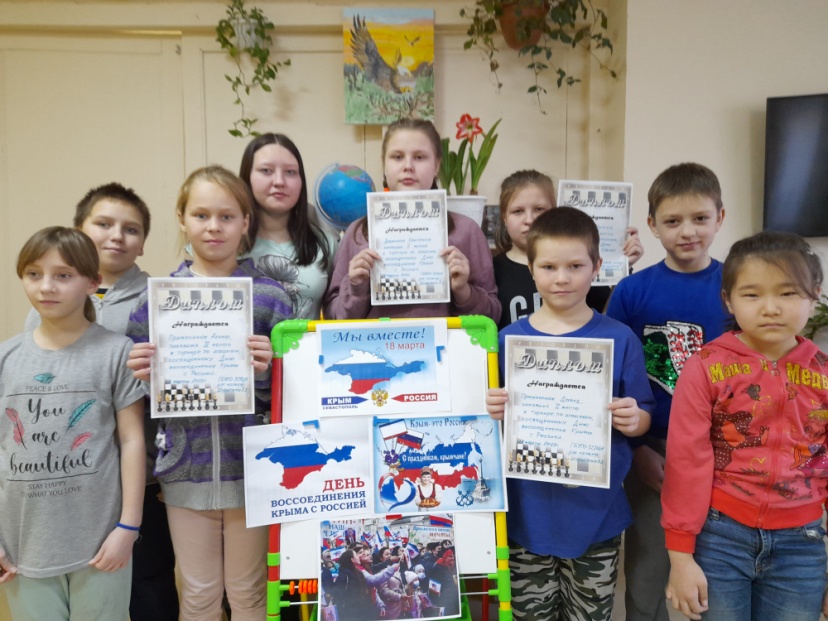 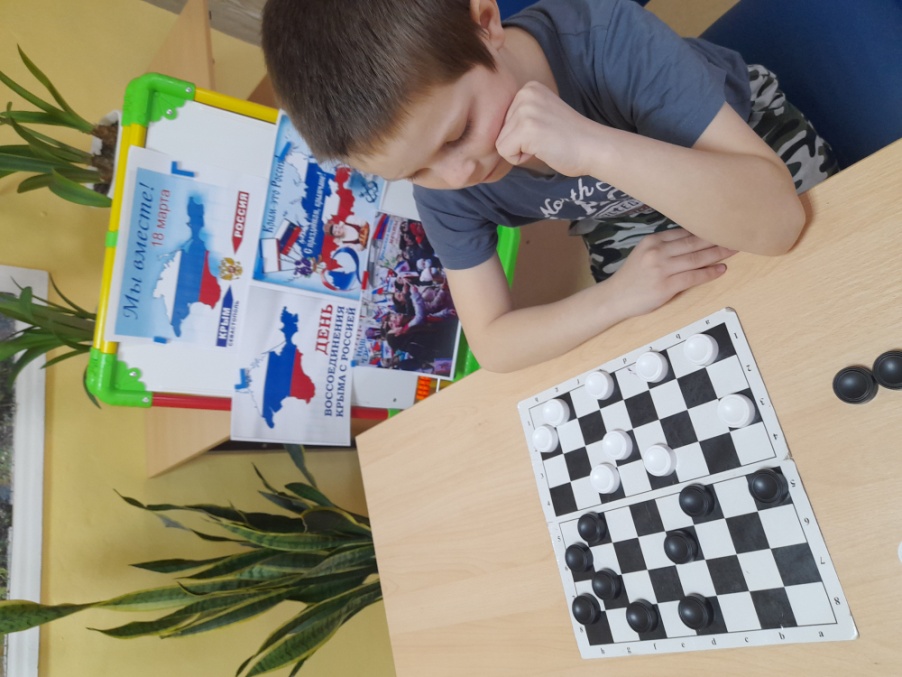 